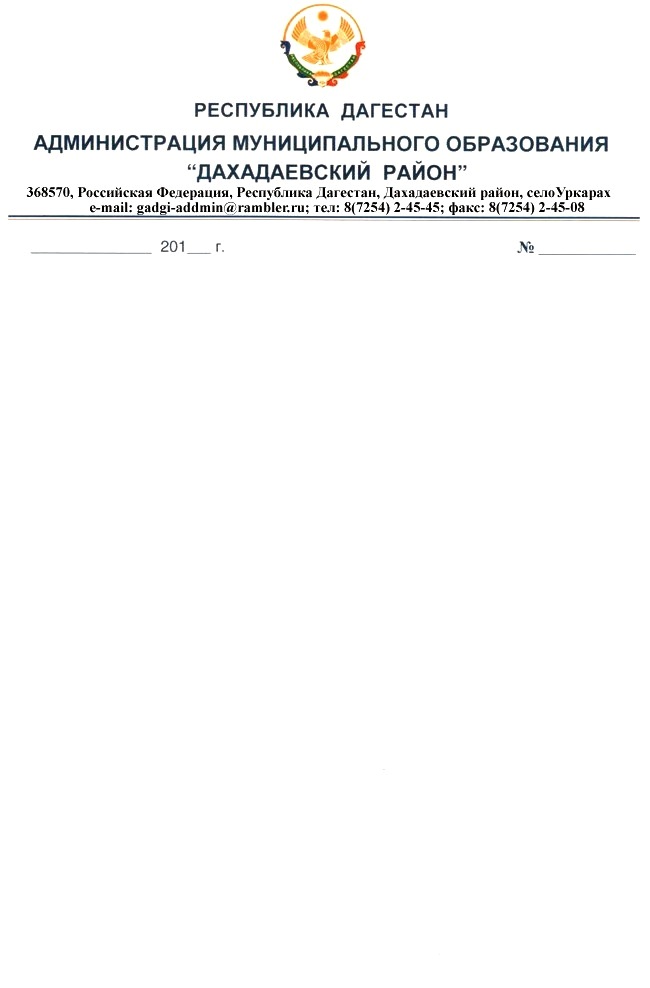 ПОСТАНОВЛЕНИЕО РЕАЛИЗАЦИИ ПРИОРИТЕТНЫХ ПРОЕКТОВ РАЗВИТИЯ РД В МО «ДАХАДАЕВСКИЙ РАЙОН» В 2014 ГОДУВ целях реализации приоритетных проектов развития РД в 2014 году, утвержденных постановлением Правительства РД от 26.02.2014 года №69 и повышения уровня социально-экономического развития района,постановляю:1. Утвердить:План мероприятий по реализации приоритетного проекта развития РД в МО «Дахадаевский район» "Обеление экономики" согласно приложению N 1;План мероприятий по реализации приоритетного проекта развития РД в МО «Дахадаевский район» "Создание точек роста" согласно приложению N 2;План мероприятий по реализации приоритетного проекта развития РД в МО «Дахадаевский район» "Инвестиции в Дагестан" согласно приложению N 3;План мероприятий по реализации приоритетного проекта развития РД в МО «Дахадаевский район»"Новая индустриализация" согласно приложению N 4;План мероприятий по реализации приоритетного проекта развития РД в МО «Дахадаевский район» "Эффективное государственное управление" согласно приложению N 5;План мероприятий по реализации приоритетного проекта развития РД в МО «Дахадаевский район» «Эффективное территориальное развитие" согласно приложению N 6;План мероприятий по реализации приоритетного проекта развития РД в МО «Дахадаевский район»"Эффективный агропромышленный комплекс" согласно приложению N 7;План мероприятий по реализации приоритетного проекта развития РД в МО «Дахадаевский район» "Бренд нового Дагестана" согласно приложению N 8;План мероприятий по реализации приоритетного проекта развития РД в МО «Дахадаевский район» "Человеческий капитал» согласно приложению N 9;План мероприятий по реализации приоритетного проекта развития РД в МО «Дахадаевский район»"Правопорядок и безопасность в Дагестане" согласно приложению N 10;Перечень мероприятий по обеспечению контроля за ходом реализации приоритетных проектов развития РД в МО «Дахадаевский район» согласно приложению N11;Список руководящих работников, персонально ответственных за выполнение планов мероприятий по реализации приоритетных проектов развития РД в МО «Дахадаевский район», согласно приложению N 12.Рекомендовать администрациям поселений района утвердить соответствующие планы мероприятий по реализации приоритетных проектов развития Республики Дагестан на 2014 год.Контроль за исполнением настоящего постановления возложить на заместителей Главы МО «Дахадаевский район» по курируемым направлениям.Глава                                                                                                         Д. Омаров